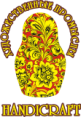           Уважаемый Покупатель!Примите участие в Квесте в честь 150-летия Максима Горького:1. Прочтите с 1 по 3 Таблицы о его жизни и деятельности2. Ответьте на вопросы Анкеты3. Станьте участником лотереи и выиграйте Приз.Заполненную Анкету, с указанием номера Вашего Купона, необходимо прислать по эл.почте: handiv@yandex.ru  в срок до 15.04.2018Дат